ОБЩИЕ СВЕДЕНИЯ Учебная дисциплина «Современные технологии создания медиапродукта» изучается в первом и втором семестре.Курсовая работа/Курсовой проект –не предусмотрены.Форма промежуточной аттестации: зачёт.Форма итоговой аттестации: экзамен.Место учебной дисциплины в структуре ОПОПУчебная дисциплина «Современные технологии создания медиапродукта» относится к части, формируемой участниками образовательных отношений, и является базовой дисциплиной.Основой для освоения дисциплиныявляются результаты обученияпо предыдущему уровню образования в части сформированности универсальных компетенций.Результаты обучения по учебной дисциплине используются при прохождениивсех видов практик, предусмотренных ОПОП и выполнении ВКР.ЦЕЛИ И ПЛАНИРУЕМЫЕ РЕЗУЛЬТАТЫ ОБУЧЕНИЯ ПО ДИСЦИПЛИНЕЦелями освоения дисциплины «Современные технологии создания медиапродукта» являются:стимулирование интереса студентов к профессиональной деятельности; формирование у обучающихся представления о работе в сфере телевидения и радиовещания;формирование у студентов практических навыков создания современного медиапродукта;формирование у обучающихся компетенции(-й), установленной(-ых) образовательной программой в соответствии с ФГОС ВО по данной дисциплине.Результатом обучения по данной дисциплине является овладение обучающимися знаниями, умениями, навыками и опытом деятельности, характеризующими процесс формирования компетенций и обеспечивающими достижение планируемых результатов освоения учебной дисциплиныФормируемые компетенции, индикаторы достижения компетенций, соотнесённые с планируемыми результатами обучения по дисциплине:СТРУКТУРА И СОДЕРЖАНИЕ УЧЕБНОЙ ДИСЦИПЛИНЫ/МОДУЛЯОбщая трудоёмкость учебной дисциплиныпо учебному плану составляет:Структура учебной дисциплины для обучающихся по видам занятий (очная форма обучения)Структура учебной дисциплины для обучающихся по видам занятий (очно-заочная форма обучения)Структура учебной дисциплины для обучающихся по разделам и темам дисциплины: (очная форма обучения)Краткое содержание учебной дисциплиныОрганизация самостоятельной работы обучающихсяСамостоятельная работа студента – обязательная часть образовательного процесса, направленная на развитие готовности к профессиональному и личностному самообразованию, на проектирование дальнейшего образовательного маршрута и профессиональной карьеры.Самостоятельная работа обучающихся по дисциплине организована как совокупность аудиторных и внеаудиторных занятий и работ, обеспечивающих успешное освоение дисциплины. Аудиторная самостоятельная работа обучающихся по дисциплине выполняется на учебных занятияхпод руководствомпреподавателя и по его заданию.Аудиторная самостоятельная работаобучающихсявходит в общий объем времени, отведенного учебным планомна аудиторную работу, и регламентируется расписанием учебных занятий.Внеаудиторная самостоятельная работа обучающихся – планируемая учебная, научно-исследовательская, практическая работа обучающихся, выполняемая во внеаудиторное время по заданию и при методическом руководстве преподавателя, но без его непосредственного участия, расписанием учебных занятий не регламентируется.Внеаудиторная самостоятельная работа обучающихсявключает в себя:подготовку к лекциям и практическим занятиям, зачету;изучение специальной литературы;изучение разделов/тем, не выносимых на лекции и практические занятия самостоятельно;выполнение домашних заданий;подготовка к практическим занятиям;реализация съёмочного процесса.Самостоятельная работа обучающихся с участием преподавателя в форме инойконтактной работы предусматривает групповую и (или) индивидуальную работу с обучающимися и включает в себя:проведение индивидуальных и групповых консультаций по отдельным темам/разделам дисциплины;проведение консультаций перед экзаменом;консультации по организации самостоятельного изучения отдельных разделов/тем, базовых понятий учебных дисциплин бакалавриата, которые формировали УК, в целях обеспечения преемственности образования.Применение электронного обучения, дистанционных образовательных технологийПри реализации программы учебной дисциплины возможно применение электронного обучения и дистанционных образовательных технологий.Реализация программы учебной дисциплиныс применением электронного обучения и дистанционных образовательных технологий регламентируется действующими локальными актами университета.Применяются следующий вариант реализации программы с использованием ЭО и ДОТ.В электронную образовательную среду, по необходимости, могут быть перенесены отдельные виды учебной деятельности:РЕЗУЛЬТАТЫ ОБУЧЕНИЯ ПОДИСЦИПЛИНЕ. КРИТЕРИИ ОЦЕНКИ УРОВНЯ СФОРМИРОВАННОСТИ КОМПЕТЕНЦИЙ, СИСТЕМА И ШКАЛА ОЦЕНИВАНИЯСоотнесение планируемых результатов обучения с уровнями сформированности компетенций.ОЦЕНОЧНЫЕ СРЕДСТВА ДЛЯ ТЕКУЩЕГО КОНТРОЛЯ УСПЕВАЕМОСТИ И ПРОМЕЖУТОЧНОЙ АТТЕСТАЦИИ,ВКЛЮЧАЯ САМОСТОЯТЕЛЬНУЮ РАБОТУ ОБУЧАЮЩИХСЯПри проведении контроля самостоятельной работы обучающихся, текущего контроля и промежуточной аттестации по учебной дисциплине «Современные технологии создания медиапродукта» проверяется уровень сформированности у обучающихся компетенций и запланированных результатов обучения по дисциплине, указанных в разделе 2 настоящей программы.5.1.Формы текущего контроля успеваемости, примеры типовых заданий:Промежуточная аттестация:Критерии, шкалы оцениванияпромежуточной аттестации учебной дисциплины/модуля:ОБРАЗОВАТЕЛЬНЫЕ ТЕХНОЛОГИИРеализация программы предусматривает использование в процессе обучения следующих образовательных технологий:проблемная лекция;групповые дискуссии;поиск и обработка информации с использованием сети Интернет;дистанционные образовательные технологии;использование на лекционных занятиях видеоматериалов и наглядных пособий.ПРАКТИЧЕСКАЯ ПОДГОТОВКАОбразовательная деятельность в форме практической подготовки реализуется при проведении практических и лабораторных занятий, выполнении домашних заданий, всех видов практики и иных видов учебной деятельности. Практическая подготовка дисциплины «Современные технологии создания медиапродукта» предусматривает демонстрацию практических навыков, выполнение, моделирование обучающимися определенных видов работ для решения практических задач, связанных с будущей профессиональной деятельностью в условиях, приближенных к реальным производственным. ОРГАНИЗАЦИЯ ОБРАЗОВАТЕЛЬНОГО ПРОЦЕССА ДЛЯ ЛИЦ С ОГРАНИЧЕННЫМИ ВОЗМОЖНОСТЯМИ ЗДОРОВЬЯПри обучении лиц с ограниченными возможностями здоровья и инвалидовиспользуются подходы, способствующие созданию безбарьерной образовательной среды: технологии дифференциации и индивидуального обучения, применение соответствующих методик по работе с инвалидами, использование средств дистанционного общения, проведение дополнительных индивидуальных консультаций по изучаемым теоретическим вопросам и практическим занятиям, оказание помощи при подготовке к промежуточной и итоговой аттестации.При необходимости рабочая программа дисциплины может быть адаптирована для обеспечения образовательного процесса лицам с ограниченными возможностями здоровья, в том числе для дистанционного обучения.Учебные и контрольно-измерительные материалыпредставляются в формах, доступных для изучения студентами с особыми образовательными потребностями с учетом нозологических групп инвалидов:Для подготовки к ответу на практическом занятии, студентам с ограниченными возможностями здоровья среднее время увеличивается по сравнению со средним временем подготовки обычного студента.Для студентов с инвалидностью или с ограниченными возможностями здоровья форма проведения текущей, промежуточной и итоговой аттестации устанавливается с учетом индивидуальных психофизических особенностей (устно, письменно на бумаге, письменно на компьютере, в форме тестирования и т.п.). Промежуточная аттестация по дисциплине может проводиться в несколько этапов в форме рубежного контроля по завершению изучения отдельных тем дисциплины. При необходимости студенту предоставляется дополнительное время для подготовки ответа на зачете или экзамене.Для осуществления процедур текущего контроля успеваемости и промежуточной аттестации обучающихся создаются, при необходимости, фонды оценочных средств, адаптированные для лиц с ограниченными возможностями здоровья и позволяющие оценить достижение ими запланированных в основной образовательной программе результатов обучения и уровень сформированности всех компетенций, заявленных в образовательной программе.МАТЕРИАЛЬНО-ТЕХНИЧЕСКОЕ ОБЕСПЕЧЕНИЕ ДИСЦИПЛИНЫ Характеристика материально-технического обеспечения дисциплины соответствует требованиям ФГОС ВО.Материально-техническое обеспечение дисциплины при обучении с использованием традиционных технологий обучения.Материально-техническое обеспечение учебной дисциплины при обучении с использованием электронного обучения и дистанционных образовательных технологий.Технологическое обеспечение реализации программы осуществляется с использованием элементов электронной информационно-образовательной среды университета.УЧЕБНО-МЕТОДИЧЕСКОЕ И ИНФОРМАЦИОННОЕ ОБЕСПЕЧЕНИЕ УЧЕБНОЙ ДИСЦИПЛИНЫ/УЧЕБНОГО МОДУЛЯИНФОРМАЦИОННОЕ ОБЕСПЕЧЕНИЕ УЧЕБНОГО ПРОЦЕССАРесурсы электронной библиотеки, информационно-справочные системы и профессиональные базы данных:Перечень программного обеспеченияЛИСТ УЧЕТА ОБНОВЛЕНИЙ РАБОЧЕЙ ПРОГРАММЫУЧЕБНОЙ ДИСЦИПЛИНЫ/МОДУЛЯВ рабочую программу учебной дисциплины/модуля внесены изменения/обновления и утверждены на заседании кафедры:Министерство науки и высшего образования Российской ФедерацииМинистерство науки и высшего образования Российской ФедерацииФедеральное государственное бюджетное образовательное учреждениеФедеральное государственное бюджетное образовательное учреждениевысшего образованиявысшего образования«Российский государственный университет им. А.Н. Косыгина«Российский государственный университет им. А.Н. Косыгина(Технологии. Дизайн. Искусство)»(Технологии. Дизайн. Искусство)»Институт социальной инженерииКафедра журналистики и телевизионных технологийРАБОЧАЯ ПРОГРАММАУЧЕБНОЙ ДИСЦИПЛИНЫРАБОЧАЯ ПРОГРАММАУЧЕБНОЙ ДИСЦИПЛИНЫРАБОЧАЯ ПРОГРАММАУЧЕБНОЙ ДИСЦИПЛИНЫСовременные технологии создания медиапродуктаСовременные технологии создания медиапродуктаСовременные технологии создания медиапродуктаУровень образованиябакалавриатбакалавриатНаправление подготовки42.03.04 ТелевидениеПрофильОператорское дело, режиссура монтажа;Производство телерадиовещательной продукции; Режиссура телевизионных и мультимедийных проектовОператорское дело, режиссура монтажа;Производство телерадиовещательной продукции; Режиссура телевизионных и мультимедийных проектовСрок освоения образовательной программы по очной форме обучения4 года4 годаСрок освоения образовательной программы по очно-заочной форме обучения4,5 года4,5 годаФорма обученияОчная, очно-заочнаяОчная, очно-заочнаяРабочая программа учебной дисциплины «Современные технологии создания медиапродукта» основной профессиональной образовательной программы высшего образования, рассмотрена и одобрена на заседании кафедры, протокол № 11 от 30.06.2021 г.Разработчики рабочей программы учебной дисциплины «Современные технологии создания медиапродукта»:Код и наименование компетенцииКод и наименование индикатора достижения компетенцииПланируемые результаты обучения по дисциплинеУК-2Способен определять круг задач в рамках поставленной цели и выбирать оптимальные способы их решения, исходя из действующих правовых норм, имеющихся ресурсов и ограниченийИД-УК-2.1Анализ поставленной цели и определение круга задач в рамках поставленной цели, связей между ними и ожидаемых результатов их решения, анализ альтернативных вариантов для достижения намеченных результатов; использование нормативно-правовой документации в сфере профессиональной деятельности;ИД-УК-2.2Оценка решения поставленных задач в зоне своей ответственности в соответствии с запланированными результатами контроля, корректировка способов решения профессиональных задач; ИД-УК-2.3Определение имеющихся ресурсов и ограничений, действующих правовых норм в рамках поставленных задач;ИД-УК-2.4Представление результатов проекта, предложение возможности их использования и/или совершенствования в соответствии с запланированными результатами и точками контроля, при необходимости коррекция способов решения задачОбучающийся:- способен создавать востребованные обществом и индустрией медиатексты и (или) медиапродукты, и (или) коммуникационные продукты в соответствии с нормами русского и иностранного языков, особенностями иных знаковых систем- способен отвечать на запросы и потребности общества и аудитории в профессиональной деятельности- способен понимать принципы работы современных информационных технологий и использовать их для решения задач профессиональной деятельности- способен учитывать эффекты и последствия своей профессиональной деятельности, следуя принципам социальной ответственностиУК-3Способен осуществлять социальное взаимодействие и реализовывать свою роль в командеИД-УК-3.1Определение своей роли в социальном взаимодействии и командной работе, исходя из стратегии сотрудничества для достижения поставленной цели;ИД-УК-3.2Учет особенностей поведения и интересов других участников при реализации своей роли в социальном взаимодействии и командной работе;ИД-УК-3.3Анализ возможных последствий личных действий в социальном взаимодействии и командной работе, и построение продуктивного  взаимодействия с учетом этого;ИД-УК-3.4Осуществление обмена информацией, знаниями и опытом с членами команды; оценка идей других членов команды для достижения поставленной цели;ИД-УК-3.5Установка и поддержание контактов, обеспечивающих успешную работу в коллективе с применением методов конфликтологии, технологий межличностной и групповой коммуникации в деловом взаимодействии;Обучающийся:- способен создавать востребованные обществом и индустрией медиатексты и (или) медиапродукты, и (или) коммуникационные продукты в соответствии с нормами русского и иностранного языков, особенностями иных знаковых систем- способен отвечать на запросы и потребности общества и аудитории в профессиональной деятельности- способен понимать принципы работы современных информационных технологий и использовать их для решения задач профессиональной деятельности- способен учитывать эффекты и последствия своей профессиональной деятельности, следуя принципам социальной ответственностиОчная форма обучения9з.е.324час.Очно-заочная форма обучения9з.е.324час.Структура и объем дисциплиныСтруктура и объем дисциплиныСтруктура и объем дисциплиныСтруктура и объем дисциплиныСтруктура и объем дисциплиныСтруктура и объем дисциплиныСтруктура и объем дисциплиныСтруктура и объем дисциплиныСтруктура и объем дисциплиныСтруктура и объем дисциплиныОбъем дисциплины по семестрамформа промежуточной /итоговой аттестациивсего, часКонтактная аудиторная работа, часКонтактная аудиторная работа, часКонтактная аудиторная работа, часКонтактная аудиторная работа, часСамостоятельная работа обучающегося, часСамостоятельная работа обучающегося, часСамостоятельная работа обучающегося, часОбъем дисциплины по семестрамформа промежуточной /итоговой аттестациивсего, часлекции, часпрактические занятия, часлабораторные занятия, часпрактическая подготовка, часкурсовая работа/курсовой проектсамостоятельная работа обучающегося, часпромежуточная аттестация, час1 семестр очная формаЭкзамен180346842362 семестр очная формаЭкзамен14436363636Всего:324701047872Структура и объем дисциплиныСтруктура и объем дисциплиныСтруктура и объем дисциплиныСтруктура и объем дисциплиныСтруктура и объем дисциплиныСтруктура и объем дисциплиныСтруктура и объем дисциплиныСтруктура и объем дисциплиныСтруктура и объем дисциплиныСтруктура и объем дисциплиныОбъем дисциплины по семестрамформа промежуточной /итоговой аттестациивсего, часКонтактная аудиторная работа, часКонтактная аудиторная работа, часКонтактная аудиторная работа, часКонтактная аудиторная работа, часСамостоятельная работа обучающегося, часСамостоятельная работа обучающегося, часСамостоятельная работа обучающегося, часОбъем дисциплины по семестрамформа промежуточной /итоговой аттестациивсего, часлекции, часпрактические занятия, часлабораторные занятия, часпрактическая подготовка, часкурсовая работа/курсовой проектсамостоятельная работа обучающегося, часпромежуточная аттестация, час2 семестр Экзамен180363672363 семестр Экзамен14417345736Всего:324537012972Планируемые (контролируемые) результаты освоения:код(ы) формируемой(ых) компетенции(й) и индикаторов достижения компетенцийНаименование разделов, тем;форма(ы) промежуточной аттестацииВиды учебной работыВиды учебной работыВиды учебной работыВиды учебной работыСамостоятельная работа, часВиды и формы контрольных мероприятий, обеспечивающие по совокупности текущий контроль успеваемости;формы промежуточного контроля успеваемостиПланируемые (контролируемые) результаты освоения:код(ы) формируемой(ых) компетенции(й) и индикаторов достижения компетенцийНаименование разделов, тем;форма(ы) промежуточной аттестацииКонтактная работаКонтактная работаКонтактная работаКонтактная работаСамостоятельная работа, часВиды и формы контрольных мероприятий, обеспечивающие по совокупности текущий контроль успеваемости;формы промежуточного контроля успеваемостиПланируемые (контролируемые) результаты освоения:код(ы) формируемой(ых) компетенции(й) и индикаторов достижения компетенцийНаименование разделов, тем;форма(ы) промежуточной аттестацииЛекции, часПрактические занятия, часЛабораторные работы/ индивидуальные занятия, часПрактическая подготовка, часСамостоятельная работа, часВиды и формы контрольных мероприятий, обеспечивающие по совокупности текущий контроль успеваемости;формы промежуточного контроля успеваемостиПервый семестр (очной формы обучения)Второй семестр (очно-заочной формы обучения)Первый семестр (очной формы обучения)Второй семестр (очно-заочной формы обучения)Первый семестр (очной формы обучения)Второй семестр (очно-заочной формы обучения)Первый семестр (очной формы обучения)Второй семестр (очно-заочной формы обучения)Первый семестр (очной формы обучения)Второй семестр (очно-заочной формы обучения)Первый семестр (очной формы обучения)Второй семестр (очно-заочной формы обучения)Первый семестр (очной формы обучения)Второй семестр (очно-заочной формы обучения)УК-2ИД-УК-2.1ИД-УК-2.2ИД-УК-2.3ИД-УК-2.4УК-3ИД-УК-3.1ИД-УК-3.2ИД-УК-3.3ИД-УК-3.4ИД-УК-3.5Лекция 1Медиапродукт. Понятие, характеристики и свойства.Телевидение как разновидность СМИ.  Функции телевидения в современном мире.2ххххКонтроль посещаемости.УК-2ИД-УК-2.1ИД-УК-2.2ИД-УК-2.3ИД-УК-2.4УК-3ИД-УК-3.1ИД-УК-3.2ИД-УК-3.3ИД-УК-3.4ИД-УК-3.5Лекция 2 История и тенденции развития телевидения                             и журналистики.2ххххКонтроль посещаемости.УК-2ИД-УК-2.1ИД-УК-2.2ИД-УК-2.3ИД-УК-2.4УК-3ИД-УК-3.1ИД-УК-3.2ИД-УК-3.3ИД-УК-3.4ИД-УК-3.5Лекция 3.Журналистика. Понятие, особенности журналистской работы.2ххххКонтроль посещаемости.УК-2ИД-УК-2.1ИД-УК-2.2ИД-УК-2.3ИД-УК-2.4УК-3ИД-УК-3.1ИД-УК-3.2ИД-УК-3.3ИД-УК-3.4ИД-УК-3.5Лекция 4Журналистские профессии. Редактор и продюсер. Корреспондент.2ххххКонтроль посещаемости.УК-2ИД-УК-2.1ИД-УК-2.2ИД-УК-2.3ИД-УК-2.4УК-3ИД-УК-3.1ИД-УК-3.2ИД-УК-3.3ИД-УК-3.4ИД-УК-3.5Лекция 5Мастерство корреспондента.2ххххКонтроль посещаемости.УК-2ИД-УК-2.1ИД-УК-2.2ИД-УК-2.3ИД-УК-2.4УК-3ИД-УК-3.1ИД-УК-3.2ИД-УК-3.3ИД-УК-3.4ИД-УК-3.5Лекция 6Комментатор и обозреватель. Диктор и ведущий новостей.2Контроль посещаемости.УК-2ИД-УК-2.1ИД-УК-2.2ИД-УК-2.3ИД-УК-2.4УК-3ИД-УК-3.1ИД-УК-3.2ИД-УК-3.3ИД-УК-3.4ИД-УК-3.5Лекция 7Шоумен, модератор, интервьюер. Критерии оценки профессиональной деятельности на телевидении.2ххххКонтроль посещаемости.УК-2ИД-УК-2.1ИД-УК-2.2ИД-УК-2.3ИД-УК-2.4УК-3ИД-УК-3.1ИД-УК-3.2ИД-УК-3.3ИД-УК-3.4ИД-УК-3.5Лекция 8Телевизионные жанры. Интервью, дискуссия, пресс-конференция.2ххххКонтроль посещаемости.УК-2ИД-УК-2.1ИД-УК-2.2ИД-УК-2.3ИД-УК-2.4УК-3ИД-УК-3.1ИД-УК-3.2ИД-УК-3.3ИД-УК-3.4ИД-УК-3.5Лекция 9Репортаж. Новостной репортаж. Комментарий и обозрение.2ххххКонтроль посещаемости.УК-2ИД-УК-2.1ИД-УК-2.2ИД-УК-2.3ИД-УК-2.4УК-3ИД-УК-3.1ИД-УК-3.2ИД-УК-3.3ИД-УК-3.4ИД-УК-3.5Лекция 10Stand-up и синхрон в репортаже.2ххххКонтроль посещаемости.УК-2ИД-УК-2.1ИД-УК-2.2ИД-УК-2.3ИД-УК-2.4УК-3ИД-УК-3.1ИД-УК-3.2ИД-УК-3.3ИД-УК-3.4ИД-УК-3.5Лекция 11Производственные профессии на телевидении. Основы работы оператора.2ххххКонтроль посещаемости.УК-2ИД-УК-2.1ИД-УК-2.2ИД-УК-2.3ИД-УК-2.4УК-3ИД-УК-3.1ИД-УК-3.2ИД-УК-3.3ИД-УК-3.4ИД-УК-3.5Лекция 12Плановость, ракурс, фокусировка и глубина резкости.2ххххКонтроль посещаемости.УК-2ИД-УК-2.1ИД-УК-2.2ИД-УК-2.3ИД-УК-2.4УК-3ИД-УК-3.1ИД-УК-3.2ИД-УК-3.3ИД-УК-3.4ИД-УК-3.5Лекция 13Правило «тройного деления» и правило «золотого сечения». Оптическая ось и «правило 180 градусов»2ххххКонтроль посещаемости.УК-2ИД-УК-2.1ИД-УК-2.2ИД-УК-2.3ИД-УК-2.4УК-3ИД-УК-3.1ИД-УК-3.2ИД-УК-3.3ИД-УК-3.4ИД-УК-3.5Лекция 14Виды съёмок. Статичный кадр. Внутрикадровое движение. Искусственный и комбинированный динамичный план.2ххххКонтроль посещаемости.УК-2ИД-УК-2.1ИД-УК-2.2ИД-УК-2.3ИД-УК-2.4УК-3ИД-УК-3.1ИД-УК-3.2ИД-УК-3.3ИД-УК-3.4ИД-УК-3.5Лекция 15Запись звука.2ххххКонтроль посещаемости.УК-2ИД-УК-2.1ИД-УК-2.2ИД-УК-2.3ИД-УК-2.4УК-3ИД-УК-3.1ИД-УК-3.2ИД-УК-3.3ИД-УК-3.4ИД-УК-3.5Лекция 16Правила, регламентирующие работу оператора на телевидении.2ххххКонтроль посещаемости.УК-2ИД-УК-2.1ИД-УК-2.2ИД-УК-2.3ИД-УК-2.4УК-3ИД-УК-3.1ИД-УК-3.2ИД-УК-3.3ИД-УК-3.4ИД-УК-3.5Лекция 17ТЖК и ПТС. Комплектация.2ххххКонтроль посещаемости.УК-2ИД-УК-2.1ИД-УК-2.2ИД-УК-2.3ИД-УК-2.4УК-3ИД-УК-3.1ИД-УК-3.2ИД-УК-3.3ИД-УК-3.4ИД-УК-3.5Лекция 18.Основные этапы производства медиапродукта. Подходы к производству. Работа режиссёра.2ххххКонтроль посещаемости.УК-2ИД-УК-2.1ИД-УК-2.2ИД-УК-2.3ИД-УК-2.4УК-3ИД-УК-3.1ИД-УК-3.2ИД-УК-3.3ИД-УК-3.4ИД-УК-3.5Лабораторная работа 1Введение в предмет. Разбор понятия «медиапродукт».х4х2Контроль посещаемости.Устный опрос. Дискуссия.УК-2ИД-УК-2.1ИД-УК-2.2ИД-УК-2.3ИД-УК-2.4УК-3ИД-УК-3.1ИД-УК-3.2ИД-УК-3.3ИД-УК-3.4ИД-УК-3.5Лабораторная работа 2Основы создания медиапродукта.х4Х2Контроль посещаемости.Устный опрос. Дискуссия.УК-2ИД-УК-2.1ИД-УК-2.2ИД-УК-2.3ИД-УК-2.4УК-3ИД-УК-3.1ИД-УК-3.2ИД-УК-3.3ИД-УК-3.4ИД-УК-3.5Лабораторная работа 3Препродакшн. Разбор структуры и работы до съемок.Х4х2Контроль посещаемости.Устный опрос. Дискуссия.УК-2ИД-УК-2.1ИД-УК-2.2ИД-УК-2.3ИД-УК-2.4УК-3ИД-УК-3.1ИД-УК-3.2ИД-УК-3.3ИД-УК-3.4ИД-УК-3.5Лабораторная работа 4Продакшн. Разбор структуры и работы на площадке.х4х2Контроль посещаемости.Устный опрос. Дискуссия.УК-2ИД-УК-2.1ИД-УК-2.2ИД-УК-2.3ИД-УК-2.4УК-3ИД-УК-3.1ИД-УК-3.2ИД-УК-3.3ИД-УК-3.4ИД-УК-3.5Лабораторная работа 5Постпродакшн. Разбор структуры и работы с исходным материалом.Х4х2Контроль посещаемости.Устный опрос. Дискуссия.УК-2ИД-УК-2.1ИД-УК-2.2ИД-УК-2.3ИД-УК-2.4УК-3ИД-УК-3.1ИД-УК-3.2ИД-УК-3.3ИД-УК-3.4ИД-УК-3.5Лабораторная работа 6Камеры. Основные свойства и функции.х4х2Контроль посещаемости.Устный опрос. Дискуссия.УК-2ИД-УК-2.1ИД-УК-2.2ИД-УК-2.3ИД-УК-2.4УК-3ИД-УК-3.1ИД-УК-3.2ИД-УК-3.3ИД-УК-3.4ИД-УК-3.5Лабораторная работа 7Оптика. Основные характеристики и отличия объективов.х4х2Контроль посещаемостиУстный опрос. Дискуссия.УК-2ИД-УК-2.1ИД-УК-2.2ИД-УК-2.3ИД-УК-2.4УК-3ИД-УК-3.1ИД-УК-3.2ИД-УК-3.3ИД-УК-3.4ИД-УК-3.5Лабораторная работа 8Матрицы камер.х4х2Контроль посещаемости.Устный опрос. Дискуссия.УК-2ИД-УК-2.1ИД-УК-2.2ИД-УК-2.3ИД-УК-2.4УК-3ИД-УК-3.1ИД-УК-3.2ИД-УК-3.3ИД-УК-3.4ИД-УК-3.5Лабораторная работа 9ISO, диафрагма и выдержка. Работа с экспозицией.х4х2Контроль посещаемости.Устный опрос. Дискуссия.УК-2ИД-УК-2.1ИД-УК-2.2ИД-УК-2.3ИД-УК-2.4УК-3ИД-УК-3.1ИД-УК-3.2ИД-УК-3.3ИД-УК-3.4ИД-УК-3.5Лабораторная работа 10Съемка на длинной и короткой выдержке. х4х2Контроль посещаемости.Устный опрос. Дискуссия.УК-2ИД-УК-2.1ИД-УК-2.2ИД-УК-2.3ИД-УК-2.4УК-3ИД-УК-3.1ИД-УК-3.2ИД-УК-3.3ИД-УК-3.4ИД-УК-3.5Лабораторная работа 11Работа с диафрагмой.  Глубина резкости и контроль фокуса.х4х2Контроль посещаемости.Устный опрос. Дискуссия.УК-2ИД-УК-2.1ИД-УК-2.2ИД-УК-2.3ИД-УК-2.4УК-3ИД-УК-3.1ИД-УК-3.2ИД-УК-3.3ИД-УК-3.4ИД-УК-3.5Лабораторная работа 12Штативы и штативные головы.х4х2Контроль посещаемости.Устный опрос. Дискуссия.УК-2ИД-УК-2.1ИД-УК-2.2ИД-УК-2.3ИД-УК-2.4УК-3ИД-УК-3.1ИД-УК-3.2ИД-УК-3.3ИД-УК-3.4ИД-УК-3.5Лабораторная работа 13Свет. Принцип работы со светом.х4х2Контроль посещаемости.Устный опрос. Дискуссия.УК-2ИД-УК-2.1ИД-УК-2.2ИД-УК-2.3ИД-УК-2.4УК-3ИД-УК-3.1ИД-УК-3.2ИД-УК-3.3ИД-УК-3.4ИД-УК-3.5Лабораторная работа 14Источники света и типы ламп. х4х2Контроль посещаемости.Устный опрос. Дискуссия.УК-2ИД-УК-2.1ИД-УК-2.2ИД-УК-2.3ИД-УК-2.4УК-3ИД-УК-3.1ИД-УК-3.2ИД-УК-3.3ИД-УК-3.4ИД-УК-3.5Лабораторная работа 15Флаги, отражатели, фильтры. х4х2Контроль посещаемости.Устный опрос. Дискуссия.УК-2ИД-УК-2.1ИД-УК-2.2ИД-УК-2.3ИД-УК-2.4УК-3ИД-УК-3.1ИД-УК-3.2ИД-УК-3.3ИД-УК-3.4ИД-УК-3.5Лабораторная работа 16Стойки и системы крепления.х4х2Контроль посещаемости.Устный опрос. Дискуссия.УК-2ИД-УК-2.1ИД-УК-2.2ИД-УК-2.3ИД-УК-2.4УК-3ИД-УК-3.1ИД-УК-3.2ИД-УК-3.3ИД-УК-3.4ИД-УК-3.5Лабораторная работа 17Съемка учебного этюда.х4х2Контроль посещаемости.Домашнее практическое задание.УК-2ИД-УК-2.1ИД-УК-2.2ИД-УК-2.3ИД-УК-2.4УК-3ИД-УК-3.1ИД-УК-3.2ИД-УК-3.3ИД-УК-3.4ИД-УК-3.5Лабораторная работа 18Съемка учебного этюда.х4х2Контроль посещаемости.Домашнее практическое задание.Промежуточная аттестация – зачетЗачетИтоговая аттестация - экзаменПятибалльная система оцениванияИТОГО 367236Зачет, экзамен.№ ппНаименование раздела и темы дисциплиныСодержание раздела (темы)ЛекцииЛекцииЛекции1Лекция 1Медиапродукт. Понятие, характеристики и свойства.Телевидение как разновидность СМИ.  Функции телевидения в современном мире.Определение медиапродукта. Специфические характеристики – массовость, тиражируемость, периодичность, постоянство структуры, мультиформатность и мультиплатформенность, информативность, интерактивность. Специфика телевидения как наиболее массового из СМИ. Информационная, культурно-просветительская, интегративная, социально-педагогическая, организаторская, интерактивная.2Лекция 2 История и тенденции развития телевидения                             и журналистики.1895 год – появление радио и кино.1907 год – Борис Розинг становися основоположником электронного телевидения.1928 год – эксперименты в Ташкенте и первый телевизионный сеанс в Германии.1939 год – развитие телевизионного вещания в США.1950 год – серийное производство телевизоров, в 50-е годы появляется видеозапись.1968 год – программа «Время» в СССР1991 год – начало формирования современной индустрии теле-радиовещания.3Лекция 3.Журналистика. Понятие, особенности журналистской работы.Журналистика как синтез общественно-политической деятельности и творчества, предполагающий необходимый уровень профессионального мастерства. Первое определяет выбор проблем и тем, понимание социальной значимости журналистского материала и уровень ответственности за возможные социальные последствия. Это как бы суть, содержание профессии. Второе влияет на форму ее реализации - выбор жанра и необходимых изобразительно-выразительных инструментов. Как и в любом другом явлении, содержание и форма диалектически неразрывны. 4Лекция 4Журналистские профессии. Редактор и продюсер. Корреспондент.Литературный редактор на телевидении отличается от редактора в печатной и радиожурналистике, прежде всего тем, что в его ведении появляется в дополнение к слову (в печати), звуку (на радио) еще и изображение. Продюсер в постсоветской телеиндустрии. Репортерская работа - основа современного телевидения. Специализация корреспондентов.5Лекция 5Мастерство корреспондента.Первое: суметь оказаться в нужное время в нужном месте. Второе: с участием оператора быстро продумать возможную структуру и композицию сюжета, записать нужные интервью, при необходимости - stand up. Третье: собрать необходимую информацию о событии, оценить степень необходимых подробностей и подготовить текст. Четвертое: организовать быстрое возвращение съемочной группы (в отдельных случаях - доставку подготовленных видеокассет и текста сюжета) в редакцию к такому времени, чтобы материал был подготовлен к эфиру в нужное время.6Лекция 6Комментатор и обозреватель. Диктор и ведущий новостей.В роли комментатора выступает, как правило, журналист, имеющий достаточный опыт, владеющий историей вопроса, являющийся специалистом по данной тематике, имеющий, таким образом, моральное право выступать с оценками и прогнозами.Диктор зачитывает в эфир с телесуфлера заранее подготовленный и выверенный текст, то же самое делает и ведущий. Теоретически диктор не имеет права на импровизацию, у ведущего такое право есть.7Лекция 7Шоумен, модератор, интервьюер. Критерии оценки профессиональной деятельности на телевидении.В основе профессий лежит способность журналиста общаться с людьми. Это - общее. К объединяющему их качеству относится и воздержание от высказывания собственных мнений, оценок, что отличает названные журналистские специализации от амплуа комментатора или обозревателя. Умение интервьюера предварительно детально спланировать разговор с будущим собеседником и способность к мгновенному реагированию на неожиданные повороты беседы.8Лекция 8Телевизионные жанры. Интервью, дискуссия, пресс-конференция.Интервью-факт, интервью-мнение, проблемное интервью. Беседа, дискуссия, поиск истины. Импровизация журналиста. Пресс-конференция как публичное интервью. Брифинг.9Лекция 9Репортаж. Новостной репортаж. Комментарий и обозрение.Комментарий - выявление и разъяснение причинно-следственных связей внутри события или между событиями, прогнозирование. Обозрение строго фактологично, причем, факты отобраны и сгруппированы в соответствии с определенной авторской концепцией. Репортаж –журналистский материал о событии. Картина места происшествия, синхрон участника и (или) эксперта, stand-up на фоне места происшествия с деталями, четко фиксирующими присутствие корреспондента на этом месте.10Лекция 10Stand-up и синхрон в репортаже.Stand-up -корреспондент в кадре. Используется, прежде всего, для подтверждения того, что репортер работал на месте события. Уместные/неуместные ситуации для Stand-upа. Начальный, конечный и срединный стендап.Синхрон в репортаже – интервью с участником или свидетелем происшествия.11Лекция 11Производственные профессии на телевидении. Основы работы оператора.Продюсерская группа, режиссёрская, операторская, гримёры, художники, звуковой цех. Актёры и статисты, технический персонал, гаферы. Понятие кадра в кино и на телевидении.12Лекция 12Плановость, ракурс, фокусировка и глубина резкости.Наиболее употребительное деление планов - на три вида: общий, средний и крупный. Более точное - на семь видов: дальний план, общий, 2-й средний план, поясной план (человек по пояс), 1-й средний, крупный план (голова человека),  деталь. Правила фокусировки, понятие глубины резкости.13Лекция 13Правило «тройного деления» и правило «золотого сечения». Оптическая ось и «правило 180 градусов»Правило третей — это принцип построения композиции, основанный на упрощенном правиле золотого сечения. Золотое сечение - наилучшее, единственное в своём роде отношение частей и целого, при котором отношения частей между собой и каждой части к целому равны. Соотношение двух величин х и у, где х/у=(х+у)/х или а/х=х/(а-х).Ракурс и оптическая ось.14Лекция 14Виды съёмок. Статичный кадр. Внутрикадровое движение. Искусственный и комбинированный динамичный план.Статичный кадр. Наименее желателен к применению. В кадре нет движения. Этот вид съемки допустим только в особых случаях. Динамичный план - жестко стоящая камера, неизменное фокусное расстояние объектива, в кадре присутствует естественное движение. Наиболее предпочтительный вид съемки в репортажных жанрах. Искусственный динамичный план – наезд/отъезд, панорамирование. Комбинированный динамичный план - комбинация реального и искусственного движения.15Лекция 15Запись звука.Пробы и проверки звукозаписи. Проверка качества записи (и аудио, и видео) в любом случае является обязанностью оператора при первой же возможности по окончании съемок или отдельного этапа, эпизода съемок. Микрофоны, виды. Рекордер. Интершум.16Лекция 16Правила, регламентирующие работу оператора на телевидении.Техническое состояние устройств, информация, внешний вид, баланс белого, звук, резкость, работа со штативом и трансфокатором, панорама обозрения и динамика действия. Возможные ошибки и способы их решения.17Лекция 17ТЖК и ПТС. Комплектация.Съемочный комплект состоит из видеокамеры в комплекте и штатива. Комплект видеокамеры в свою очередь включает в себя, кроме собственно видеокамеры, микрофон(ы), зарядное устройство с комплектом аккумуляторных батарей и ряд других устройств и приспособлений менее значимых в повседневной работе, используемых от случая к случаю.18Лекция 18.Основные этапы производства медиапродукта. Подходы к производству. Работа режиссёра.Разработка идеи и концепции, сбор материала, написание сценария, съёмки, монтаж, подготовка материала к эфиру. Препродакшн, продакшн и постпродакшн. Методы съёмки – несинхронная, синхронная, под фонограмму. Внестудийная и студийная съёмка. Монтаж – линейный и нелинейный.1Практическое занятие 1Введение в предмет. Разбор понятия «медиапродукт».Контент, создаваемый в рамках медиасреды, рассматривается как потенциальный продукт. Знакомство в общих чертах с условиями создания, подбором ЦА, выбором площадки, формами контента и т.д.2Практическое занятие 2Основы создания медиапродукта.Процесс создания видеоматериала, фотоматериала, аудио и аудиовизуального материала. Что нужно знать, что важно знать, почему съемка хорошего видео займет много времени; кратко рассматриваются принципы работы на площадке и случаи «быстрых» съемок.3Практическое занятие 3Препродакшн. Разбор структуры и работы до съемок.Подготовка к съемке состоит в основном из продумывания и фиксирования идеи и концепции, написания сценария, создания раскадровок, подбора команды, подбора и скаута локации, составления смет. Разбираем ситуации из жизни и выясняем почему препродакшн – основа хорошей и успешной съемки.4Практическое занятие 4Продакшн. Разбор структуры и работы на площадке.В чем заключается продакшн в том или ином случае; как строится работа на площадке, кто главный, кто у кого в подчинении; разбор работы основных цехов; объяснение значимости квалифицированного специалиста.5Практическое занятие 5Постпродакшн. Разбор структуры и работы с исходным материалом.Куда уходит материал после записи и съемок. Поверхностное знакомство с монтажом, цветокоррекцией, сливом материала, док-станциями.6Практическое занятие 6Камеры. Основные свойства и функции.Фото/видео/кинокамеры. Разговор про отличия камер за 100.000 руб и 1.000.000 руб; объяснение эргономики Canon или Sony; различия базы камкодера и репортажной камеры; преимущества сменной оптики и плюсы заводского трансфокатора.7Практическое занятие 7Оптика. Основные характеристики и отличия объективов.Байонет, фокусное расстояние, структура линз, светосила, вес, цена, производитель, наличие контактной группы, количество регулируемых настроек, автоматическое или мануальное управление, резьба, область применения.8Практическое занятие 8Матрицы камер.Где у камеры матрица, почему в нее нельзя тыкать пальцем или продувать ртом; размеры матриц, отличия кропа от фулфрейма, MFTот Super35; влияние матрицы на картинку и совместимость с оптикой. 9Практическое занятие 9ISO, диафрагма и выдержка. Работа с экспозицией и ISO.Основные способы регулировки экспозиции на камере. Взаимосвязь каждого из элементов с изображением на экране. Стопы экспозиции. Возникновения шума на изображении, перегрев матрицы, нативное iso камеры.10Практическое занятие 10Съемка на длинной и короткой выдержке.Зачем и для чего нужно корректировать выдержку на камере во время съемки фото и видео. Упражнения на понимание работы затвора камеры на примере Canon 5dMark 3 и Canon 700D.11Практическое занятие 11Работа с диафрагмой.  Глубина резкости и контроль фокуса.Как диафрагма влияет на размытие в кадре. Что такое глубина резкости и как правильно с ней работать. Почему на открытой диафрагме сложнее поймать фокус, чем на закрытой. Практические упражнения на понимание темы занятия.12Практическое занятие 12Штативы и штативные головы.Для чего нужны штативы, принцип их работы и отличия по функционалу. Работа непосредственно с фотоштативом и видеоштативом. Учебная съемка в рамках занятия и алгоритм правильной сборки/разборки штатива.13Практическое занятие 13Свет. Принцип работы со светом.Для чего нужен свет в кадре; каким бывает свет; цветовая температура в кельвинах, основные характеристики и понятия: жесткость, направленность, цвет. 14Практическое занятие 14Источники света и типы ламп.Постоянный и импульсный свет. Отличия и области применения. Галогеновые лампы, металлогалогеновые, диодные, флуоресцентные. Техника безопасности при работе с каждым типом ламп. 15Практическое занятие 15Флаги, отражатели, фильтрыБелая поверхность для мягкого отражения; серебро/золото для жесткого отражения и бликов; черная для поглощения света. Как и для чего используется тот или иной инструмент на съемках; правила работы; терминология: сильвер, вайт, флоппи, грид, шелк, пена и т.д.16Практическое занятие 16Стойки и системы крепления.Основное железо, используемое в качестве элементов крепления оборудования и аксессуаров. Систенд в сборе; отличия 200 и 600 пальцев; два основных типа резьбы, которые используются повсеместно; выносы, варианты фиксации приборов на стойках. Упражнение на закрепление материала.17Практическое занятие 17Съемка учебного этюда.Съемка в рамках пары с продолжением дома или в иных условиях. Тема этюда: человек открывает дверь, заходит в помещение.18Практическое занятие 18Съемка учебного этюда.Съемка в рамках пары с продолжением дома или в иных условиях. Тема этюда: человек смотрит на часы/ пьет воду.использованиеЭО и ДОТиспользование ЭО и ДОТобъем, часвключение в учебный процесссмешанное обучениелекции36в соответствии с расписанием учебных занятий смешанное обучениеЛабораторная работа72в соответствии с расписанием учебных занятий Уровни сформированности компетенции(-й)Итоговое количество балловв 100-балльной системепо результатам текущей и промежуточной аттестацииОценка в пятибалльной системепо результатам текущей и промежуточной аттестацииПоказатели уровня сформированностиПоказатели уровня сформированностиПоказатели уровня сформированностиУровни сформированности компетенции(-й)Итоговое количество балловв 100-балльной системепо результатам текущей и промежуточной аттестацииОценка в пятибалльной системепо результатам текущей и промежуточной аттестацииуниверсальной(-ых) компетенции(-й)общепрофессиональной(-ых) компетенцийпрофессиональной(-ых)компетенции(-й)Уровни сформированности компетенции(-й)Итоговое количество балловв 100-балльной системепо результатам текущей и промежуточной аттестацииОценка в пятибалльной системепо результатам текущей и промежуточной аттестацииУК-2ИД-УК-2.1ИД-УК-2.2ИД-УК-2.3ИД-УК-2.4УК-3ИД-УК-3.1ИД-УК-3.2ИД-УК-3.3ИД-УК-3.4ИД-УК-3.5высокийзачтеноОбучающийся- создаёт и демонстрирует медиатексты, медиапродукты и коммуникационные продукты в соответствии с нормами русского и иностранного языков, особенностями иных знаковых систем;- распознаёт отличительные особенности медиатекстов, и медиапродуктов, и коммуникационных продуктов разных медиасегментов и платформ;- принимает активное участие в подготовке телевизионного и мультимедийного продукта различных жанров и форматов.повышенныйзачтеноОбучающийся- демонстрирует медиатексты, медиапродукты и коммуникационные продукты в соответствии с нормами русского и иностранного языков;- распознаёт отличительные особенности медиатекстов, и медиапродуктов, и коммуникационных продуктов разных медиасегментов и платформ;- принимает участие в подготовке телевизионного и мультимедийного продукта различных жанров и форматов.базовыйзачтеноОбучающийся- распознаёт отличительные особенности медиатекстов, и медиапродуктов, и коммуникационных продуктов разных медиасегментов и платформ;- редко принимает участие в подготовке телевизионного и мультимедийного продукта различных жанров и форматов.низкийне зачтеноОбучающийся:- не способен распознавать отличительные особенности медиатекстов, и медиапродуктов, и коммуникационных продуктов разных медиасегментов и платформ;- не принимает участие в подготовке телевизионного и мультимедийного продукта;- не может реализовать свой авторский и режиссёрский замысел аудиовизуальными средствами;- не принимает участие в съёмках или в подготовке медиапродуктов различных жанров и форматов;- не знает теоретических основ, определений и понятий, изучаемых в рамках курса.Обучающийся:- не способен распознавать отличительные особенности медиатекстов, и медиапродуктов, и коммуникационных продуктов разных медиасегментов и платформ;- не принимает участие в подготовке телевизионного и мультимедийного продукта;- не может реализовать свой авторский и режиссёрский замысел аудиовизуальными средствами;- не принимает участие в съёмках или в подготовке медиапродуктов различных жанров и форматов;- не знает теоретических основ, определений и понятий, изучаемых в рамках курса.Обучающийся:- не способен распознавать отличительные особенности медиатекстов, и медиапродуктов, и коммуникационных продуктов разных медиасегментов и платформ;- не принимает участие в подготовке телевизионного и мультимедийного продукта;- не может реализовать свой авторский и режиссёрский замысел аудиовизуальными средствами;- не принимает участие в съёмках или в подготовке медиапродуктов различных жанров и форматов;- не знает теоретических основ, определений и понятий, изучаемых в рамках курса.№ ппФормы текущего контроляПримеры типовых заданийУстный опросПримерные вопросы для устного опросаДайте определение понятию «медиапродукт»Чем отличается кроп от фулфрейма?Приведите примеры использования постоянного и импульсного света.Письменный опросДайте развёрнутый ответ на вопросы:1. Чем отличается линейная перспектива от тональной?2. Объясните, в чём заключается "принцип оси".3. В плоскости динамических характеристик кадра выделяется 4 типа съёмок. Перечислите их.4. О чём необходимо помнить при съёмке панорамы, отъезда-наезда?5. В каких случаях уместно использовать статичный кадр?Домашнее задание (сообщения о представлении культурной картины мира)Съёмка этюдов на различные темы.ДискуссияДискуссионное обсуждение материалов лекций и практических занятий.Форма промежуточной аттестацииТиповые контрольные задания и иные материалыдля проведения промежуточной аттестации:Зачет в письменной форме Дайте развёрнутый ответ на вопросы:1. Чем отличается линейная перспектива от тональной?2. Объясните, в чём заключается "принцип оси".3. В плоскости динамических характеристик кадра выделяется 4 типа съёмок. Перечислите их.4. О чём необходимо помнить при съёмке панорамы, отъезда-наезда?5. В каких случаях уместно использовать статичный кадр?Форма промежуточной аттестацииКритерииоцениванияШкалы оцениванияШкалы оцениванияНаименование оценочного средстваКритерииоценивания100-балльная системаЗачтено/не зачтеноЗачет Обучающийся знает основные определения, последователен в изложении материала, демонстрирует базовые знания дисциплины, владеет необходимыми умениями и навыками при выполнении практических заданий, умеет аргументированно отстоять свою точку зрения.зачтеноЗачет Обучающийся не знает основных определений, непоследователен и сбивчив в изложении материала, не обладает определенной системой знаний по дисциплине, не в полной мере владеет необходимыми умениями и навыками при выполнении практических заданий; умеет аргументированно отстоять свою точку зрения.не зачтеноФорма итоговой аттестацииКритерии оцениванияШкалы оцениванияШкалы оцениванияНаименование оценочного средстваКритерии оценивания100-балльная системаОценка в пятибалльной системеЭкзаменОбучающийся знает основные определения, последователен в изложении материала, демонстрирует базовые знания дисциплины, владеет необходимыми умениями и навыками при выполнении практических заданий, умеет аргументированно отстоять свою точку зрения, демонстрирует авторский замысел и успешно его реализует.отличноЭкзаменОбучающийся знает основные определения, допускает незначительные ошибки, демонстрирует базовые знания дисциплины, владеет необходимыми умениями и навыками при выполнении практических заданий, регулярно принимает участие в съёмках.ХорошоЭкзаменОбучающийся плохо знает основные определения, допускает ошибки, демонстрирует фрагментарные знания дисциплины, владеет необходимыми умениями и навыками при выполнении практических заданий.удовлетворительноЭкзаменОбучающийся не знает основных определений, непоследователен и сбивчив в изложении материала, не обладает определенной системой знаний по дисциплине, не в полной мере владеет необходимыми умениями и навыками при выполнении практических заданий, не принимает участие в групповых проектах и не выполняет практические задания.не зачтеноНаименование учебных аудиторий, лабораторий, мастерских, библиотек, спортзалов, помещений для хранения и профилактического обслуживания учебного оборудования и т.п.Оснащенность учебных аудиторий, лабораторий, мастерских, библиотек, спортивных залов, помещений для хранения и профилактического обслуживания учебного оборудования и т.п.119071 г. Москва, ул. Малая Калужская, дом 1.119071 г. Москва, ул. Малая Калужская, дом 1.Аудитории для проведения занятий лекционного типакомплект учебной мебели, технические средства обучения, служащие для представления учебной информации большой аудитории: ноутбук;проектор,экранАудитории для проведения занятий семинарского типа, групповых и индивидуальных консультаций, текущего контроля и промежуточной аттестации, по практической подготовке, групповых и индивидуальных консультацийкомплект учебной мебели, технические средства обучения, служащие для представления учебной информации большой аудитории: ноутбук;проектор,экран;камеры;штативы, аксессуары;осветительное оборудование;оптика.Помещения для самостоятельной работы обучающихсяОснащенность помещений для самостоятельной работы обучающихсячитальный зал библиотекикомпьютерная техника;
- подключение к сети «Интернет»Необходимое оборудованиеПараметрыТехнические требованияПерсональный компьютер/ ноутбук/планшет,камера,микрофон, динамики, доступ в сеть ИнтернетВеб-браузерВерсия программного обеспечения не ниже: Chrome 72, Opera 59, Firefox 66, Edge 79, Яндекс. Браузер 19.3Персональный компьютер/ ноутбук/планшет,камера,микрофон, динамики, доступ в сеть ИнтернетОперационная системаВерсия программного обеспечения не ниже:Windows 7, macOS 10.12 «Sierra», LinuxПерсональный компьютер/ ноутбук/планшет,камера,микрофон, динамики, доступ в сеть ИнтернетВеб-камера640х480, 15 кадров/сПерсональный компьютер/ ноутбук/планшет,камера,микрофон, динамики, доступ в сеть ИнтернетМикрофонлюбойПерсональный компьютер/ ноутбук/планшет,камера,микрофон, динамики, доступ в сеть ИнтернетДинамики (колонки или наушники)любыеПерсональный компьютер/ ноутбук/планшет,камера,микрофон, динамики, доступ в сеть ИнтернетСеть (интернет)Постоянная скорость не менее 192 кБит/с№ п/пАвтор(ы)Наименование изданияВид издания (учебник, УП, МП и др.)ИздательствоГодизданияАдрес сайта ЭБСили электронного ресурса (заполняется для изданий в электронном виде)Количество экземпляров в библиотеке Университета10.1 Основная литература, в том числе электронные издания10.1 Основная литература, в том числе электронные издания10.1 Основная литература, в том числе электронные издания10.1 Основная литература, в том числе электронные издания10.1 Основная литература, в том числе электронные издания10.1 Основная литература, в том числе электронные издания10.1 Основная литература, в том числе электронные издания10.1 Основная литература, в том числе электронные издания1Князев А.А.Основы тележурналистики и телерепортажаУчебное пособиеБишкек, КРСУ20012Широбоков А.Н.Современная техника и технологии телевиденияУчебное пособиеМ.: РУДН20083Чернов А.В, Дворянова М.В.Основы творческой деятельности журналистаУчебное пособиеМ.: Юрайт202010.2 Дополнительная литература, в том числе электронные издания 10.2 Дополнительная литература, в том числе электронные издания 10.2 Дополнительная литература, в том числе электронные издания 10.2 Дополнительная литература, в том числе электронные издания 10.2 Дополнительная литература, в том числе электронные издания 10.2 Дополнительная литература, в том числе электронные издания 10.2 Дополнительная литература, в том числе электронные издания 10.2 Дополнительная литература, в том числе электронные издания 1Цветкова П.И.Современные техники медиа-дизайна в телевизионной сфере как фактор продвижения медиапродуктаНаучная статьяМ.: Вестник МГХПА20152Чернов С.М.Понятие, сущность и свойства медиа-продуктаНаучная статьяСибирский Федеральный университет201610.3 Методические материалы (указания, рекомендации по освоению дисциплины (модуля) авторов РГУ им. А. Н. Косыгина)10.3 Методические материалы (указания, рекомендации по освоению дисциплины (модуля) авторов РГУ им. А. Н. Косыгина)10.3 Методические материалы (указания, рекомендации по освоению дисциплины (модуля) авторов РГУ им. А. Н. Косыгина)10.3 Методические материалы (указания, рекомендации по освоению дисциплины (модуля) авторов РГУ им. А. Н. Косыгина)10.3 Методические материалы (указания, рекомендации по освоению дисциплины (модуля) авторов РГУ им. А. Н. Косыгина)10.3 Методические материалы (указания, рекомендации по освоению дисциплины (модуля) авторов РГУ им. А. Н. Косыгина)10.3 Методические материалы (указания, рекомендации по освоению дисциплины (модуля) авторов РГУ им. А. Н. Косыгина)10.3 Методические материалы (указания, рекомендации по освоению дисциплины (модуля) авторов РГУ им. А. Н. Косыгина)1№ ппЭлектронные учебные издания, электронные образовательные ресурсыЭБС «Лань» http://www.e.lanbook.com/«Znanium.com» научно-издательского центра «Инфра-М»http://znanium.com/Электронные издания «РГУ им. А.Н. Косыгина» на платформе ЭБС «Znanium.com» http://znanium.com/ЭБС«ИВИС»http://dlib.eastview.com/Профессиональные базы данных, информационные справочные системыScopus https://www.scopus.com (международная универсальная реферативная база данных, индексирующая более 21 тыс. наименований научно-технических, гуманитарных и медицинских журналов, материалов конференций примерно 5000 международных издательств);Scopus http://www. Scopus.com/Научная электронная библиотека еLIBRARY.RU https://elibrary.ru (крупнейший российский информационный портал в области науки, технологии, медицины и образования);Электронный ресурс по телевизионным системам http://tele-kadr.ru№п/пПрограммное обеспечениеРеквизиты подтверждающего документа/ Свободно распространяемоеWindows 10 Pro, MS Office 2019 контракт № 18-ЭА-44-19 от 20.05.2019№ ппгод обновления РПДхарактер изменений/обновлений с указанием разделаномер протокола и дата заседания кафедры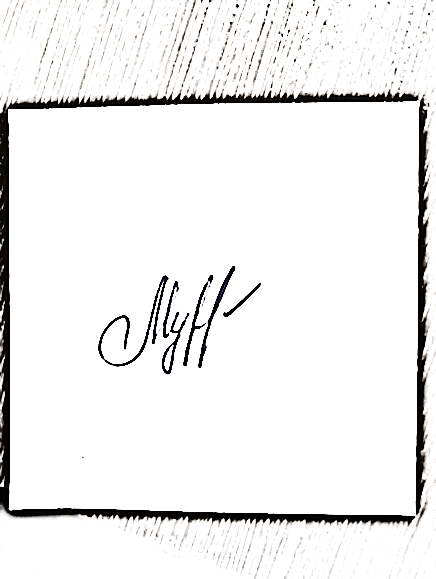 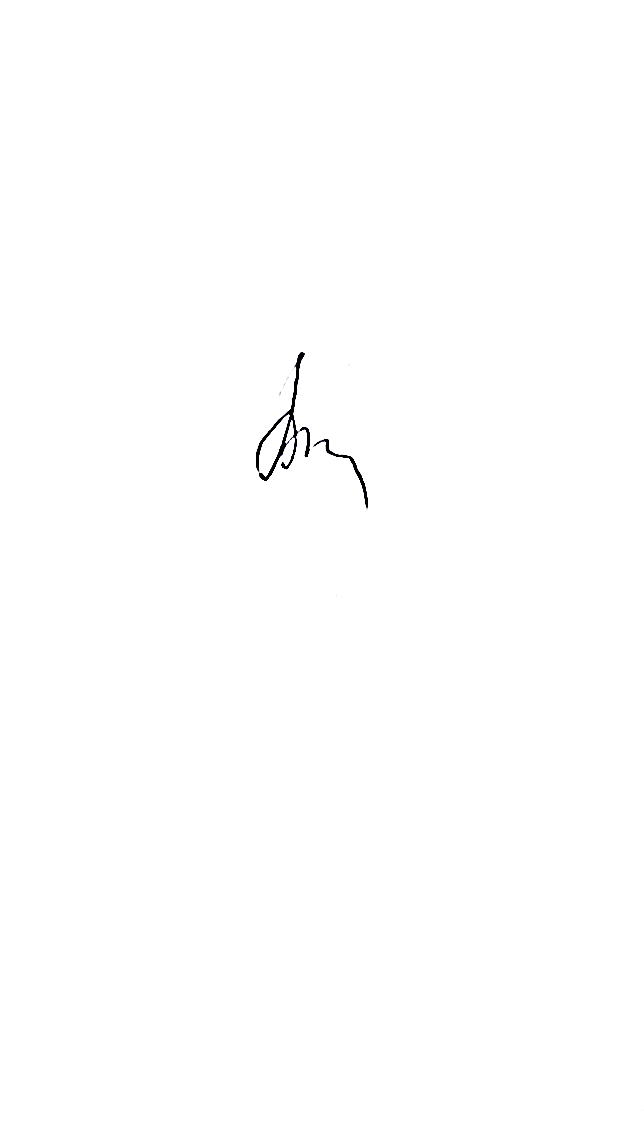 